الجمعية العامة للويبوالدورة السابعة والأربعون (الدورة العادية الثانية والعشرون)جنيف، من 5 إلى 14 أكتوبر 2015تقرير عن اللجنة الدائمة المعنية بالعلامات التجارية والتصاميم الصناعية والبيانات الجغرافيةمن إعداد الأمانةخلال الفترة قيد النظر، عقدت اللجنة الدائمة المعنية بالعلامات التجارية والتصاميم الصناعية والبيانات الجغرافية دورتين هما الدورة الثانية والثلاثون (من 24 إلى 26 نوفمبر 2014) والدورة الثالثة والثلاثون (من 16 إلى 20 مارس 2015). وترأّس الدورتين السيد عادل المالكي (المغرب).العلامات التجاريةنظرت دورة اللجنة الثانية والثلاثون في اقتراح مقدّم من وفد جامايكا بخصوص مشروع توصية حول أحكام بشأن حماية أسماء البلدان (الوثيقة SCT/32/2) وناقشت دراسة عن حماية أسماء البلدان (الوثيقة SCT/29/5 Rev.)، ووثيقة من وفد جامايكا (الوثيقة SCT/31/5) ومشروع مراجَع لوثيقة مرجعية عن حماية أسماء البلدان من تسجيلها واستخدامها كعلامات تجارية (الوثيقة SCT/30/4). وأعربت بعض الوفود عن تأييدها لمواصلة المناقشات حول هذا البند، في حين أعرب وفود أخرى عن انشغالاتها في هذا الشأن. وطلب الرئيس من الأمانة تنظيم حدث على هامش دورة اللجنة المقبلة، تُعرض فيه معلومات أساسية عن مختلف جوانب حماية أسماء البلدان والتوسيم الوطني. وعقب ذلك الحدث الجانبي، سوف تعود اللجنة إلى هذا البند.ونزولا عند طلب رئيس دورة اللجنة الثانية والثلاثين، نظّمت الأمانة حدثا على هامش دورة اللجنة الثالثة والثلاثين عن حماية أسماء البلدان والتوسيم الوطني في 17 مارس 2015. وعرض خبراء من عدة بلدان تجاربهم في استحداث وإدارة علامات التوسيم الوطني التي تحتوي على اسم البلد وناقشوا القضايا القانونية الناشئة عن التداخل بين أسماء البلدان والعلامات المملوكة للأفراد والمقاربات الممكنة في تقييم علامات التوسيم الوطني. ودار في اللجنة تبادل لوجهات النظر حول الاقتراح المعدّل من وفد جامايكا (الوثيقة SCT/32/2) وناقشت اللجنة الوثائق SCT/29/5 Rev. وSCT/31/5 وSCT/30/4. ولاحظ الرئيس أن اللجنة سوف تعود إلى ذلك الاقتراح في دورتها المقبلة وطلب من الأمانة أن تراجع الوثيقة SCT/30/4 لجعلها تصف بشكل أكبر ممارسات مكاتب الملكية الفكرية في مجال حماية أسماء البلدان، كي تنظر فيها اللجنة في دورتها القادمة.واستعرضت الأمانة أثناء الدورتين معلومات محدَّثة عن جوانب التوسع في نظام أسماء الحقول على الإنترنت (DNS) المتصلة بالعلامات التجارية، وأحاطت اللجنة علما بهذه المستجدات وطلبت من الأمانة أن تبقيها على علم بالتطورات الجارية في نظام أسماء الحقول.التصاميم الصناعيةفيما يتعلق بعمل اللجنة في مجال التصاميم الصناعية، يشار إلى الوثيقة WO/GA/47/8 (مسائل تتعلق بعقد مؤتمر دبلوماسي لاعتماد معاهدة قانون التصاميم).البيانات الجغرافيةنظرت اللجنة في دورتها الثانية والثلاثين في اقتراحين بخصوص العمل على البيانات الجغرافية، الأول هو اقتراح من الولايات المتحدة الأمريكية يرمي إلى إعداد دراسة استقصائية حديثة لنظم البيانات الجغرافية الوطنية القائمة (الوثيقة SCT/31/7)، والثاني هو واقتراح مراجَع مشترك من وفود الجمهورية التشيكية وألمانيا وهنغاريا وإيطاليا والبرتغال وجمهورية مولدوفا وإسبانيا وسويسرا، يخص حماية البيانات الجغرافية وأسماء البلدان في نظام أسماء حقول الإنترنت (الوثيقة SCT/31/8 Rev.4).وأعربت بعض الوفود عن تأييدها للاقتراح الوارد في الوثيقة SCT/31/7. وأعربت وفود أخرى عن تأييدها للاقتراح الوارد في الوثيقة SCT/31/8 Rev.. ورغم أن جميع الوفود التي أخذت الكلمة أعربت عن تأييدها لمزيد من العمل، فإن بعضها أفصحت عن حصر دعمها في إجراء ذلك العمل فقط على أساس اقتراح واحد بعينه. وبيّن وفود أخرى مرونة إزاء إمكانية الجمع بين المواضيع المقترحة لمزيد من الدراسة.وفي دورة اللجنة الثالثة والثلاثين، دار تبادل لوجهات النظر حول الاقتراحين الواردين في الوثيقتين SCT/31/7 وSCT/31/8 Rev.3. ولاحظ الرئيس أن اللجنة، في دورتها المقبلة، سوف تعود إلى الاقتراحين.إن الجمعية العامة للويبو مدعوة إلى الإحاطة علما بهذا "التقرير عن اللجنة الدائمة المعنية بالعلامات التجارية والتصاميم الصناعية والبيانات الجغرافية" (الوثيقة WO/GA/47/7).[نهاية الوثيقة]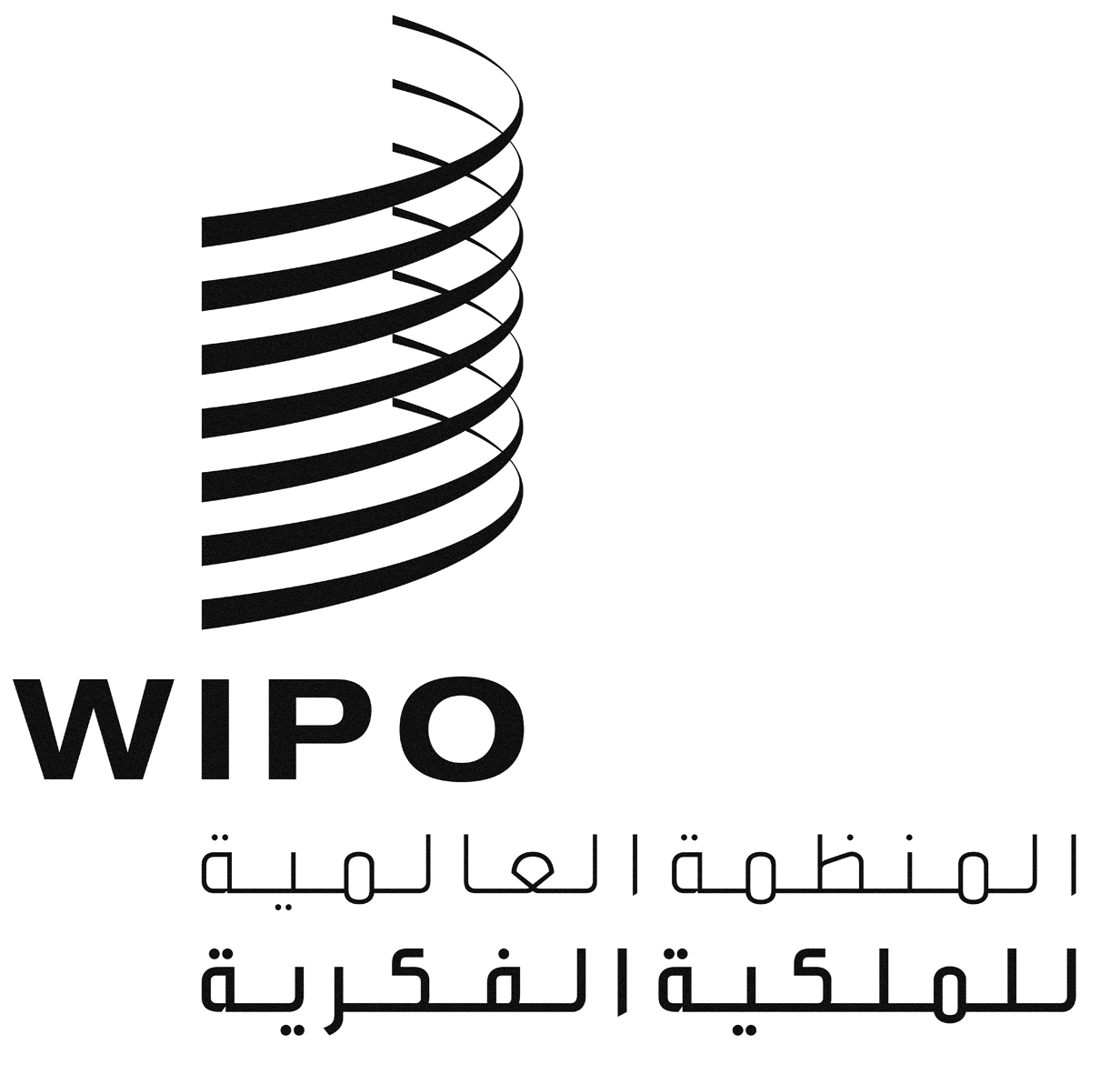 AWO/GA/47/7WO/GA/47/7WO/GA/47/7الأصل: بالإنكليزيةالأصل: بالإنكليزيةالأصل: بالإنكليزيةالتاريخ: 7 يوليو 2015التاريخ: 7 يوليو 2015التاريخ: 7 يوليو 2015